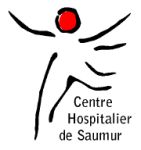 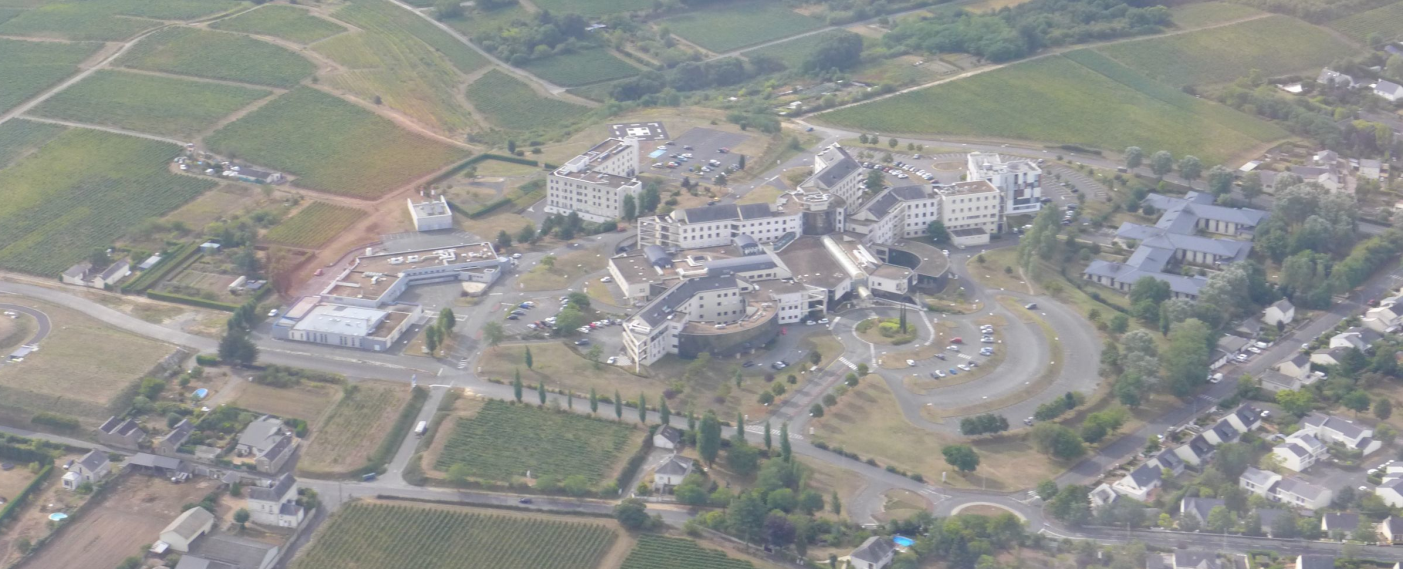 LE CENTRE HOSPITALIER DE SAUMUR RECRUTE UN MEDECIN GERIATRE ou UN MEDECIN GENERALISTE à 100% Poste de praticien hospitalier temps plein, contrat d’assistant spécialiste et de PH contractuel possiblePOSTE A POURVOIR A PARTIR DU 1ER JUILLET 2020Vous rejoindrez l'équipe  du pôle gériatrique du Centre Hospitalier de Saumur  et serez affecté dans le service des soins de suite et de réadaptation.Vous serez positionné sur un poste existant avec les missions suivantes :Assurer la prise en charge des patients de SSR en alternance avec les autres médecins de l’équipeParticiper à la permanence des soins, par astreinte de médecine le week-end au CH de Saumur (tour d’astreinte d’une quinzaine de médecins)Filière complète de gériatrie :Hôpital de Longué-Jumelles : service SSR polyvalent, EHPAD avec PASA, Unité de Soins de Longue Durée, Médecine,  Consultations mémoire labellisée.Centre Hospitalier de Saumur : Urgences, plateau technique, médecine polyvalente gériatrique, équipe mobile gériatrique, UPUG, SSR polyvalents et gériatrique, équipe mobile de soins palliatifs, consultation mémoire labellisée, hôpital de jour, EHPAD avec UHR, accueil de jour Alzheimer.En période de permanence des soins, présence dans l'établissement d'un urgentiste et d'un SMURiste de garde,  d'un anesthésiste et d’un cardiologue de garde notamment.LE CENTRE HOSPITALIER DE SAUMUR EN QUELQUES CHIFFRES (2018) Nombre d’hospitalisations en court séjour (MCO)			15 362Nombre de consultations						88 528Nombres de passages aux urgences générales			              26 493Nombre de passages aux urgences médicales pédiatriques	                6 079Nombre de sorties SMUR 						     752Nombre de naissances (maternité de niveau 2 A)			  1 036Mais également :CH de Saumur :930 professionnels dont 135 médecins et 26 internes1 institut de formation en soins infirmiers (150 élèves)1 école de formation d’aides-soignantes. (40 élèves)CH de Longué :132 professionnels dont 2 médecinsActivitésCH de Saumur :Nombre de lits total : 460      Médecine : cardiologie, gériatrie, médecine interne, gastro-entérologie, médecine polyvalente en orientation pneumologie et neurologie,  pédiatrie cancérologie, hématologie, psychiatrie, pédopsychiatrie, endocrinologie…Chirurgie : gynécologie, ORL, ophtalmologie, chirurgie plastiqueObstétrique Soins de suite et de réadaptationEHPADCH DE Longué :USLD : 35 litsPASA : 14 litsEHPAD :85 litsPlateau technique : Laboratoire de biologie médicale  Plateau d’imagerie : IRM – Scanner – explorations cardio-vasculaires, Endoscopie digestives et pulmonairesBloc opératoire partagé avec la Clinique Chirurgicale de la LoireSituation géographique :Situé sur la Loire entre les Centres Hospitaliers Universitaires d’Angers et de Tours – Région touristique, calme et agréable, nombreux services sur place60 km d’Angers / 70 km de Tours par autoroute1 h 45 de TGV et 3h de route pour ParisCANDIDATURE A ADRESSER A :Direction Générale du Centre Hospitalier - Route de Fontevraud – BP 100 – 49 403 SAUMUR Cedex direction@ch-saumur.fr   : 02.41.53.32.00Monsieur Louis COURCOL – Directeur des Ressources Humaines et des Affaires Médicales affaires-medicales@ch-saumur.fr   : 02 41 53 32 85 Pour tout renseignement, contacter :Docteur Hervé CAUSERET  – Président de la CME  herve.causeret@ch-saumur.frDocteur Claire BICHIER – responsable médical du service SSR, claire.bichier@ch-saumur.fr 